							Global Grant Scholar Program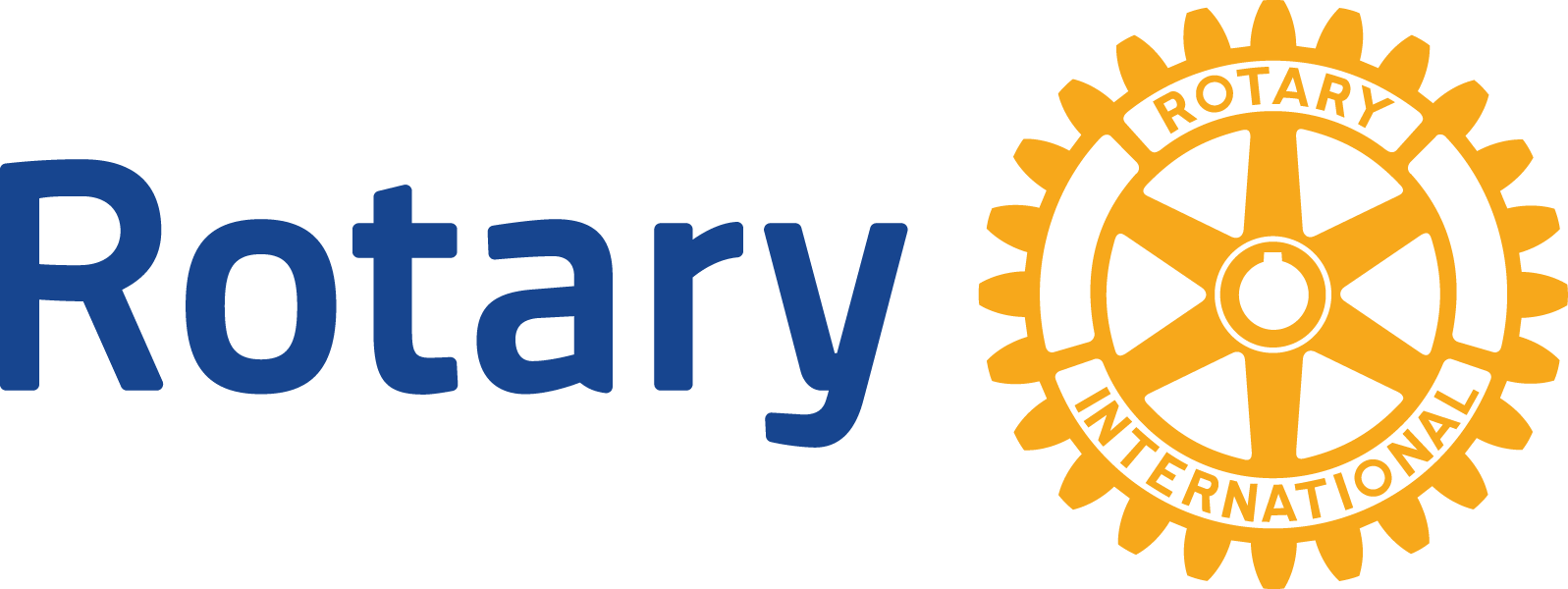 Global Grant Scholarship2022-23 ApplicationRotary District 5470 Global Grants can be used to fund scholarships with sustainable, high-impact outcomes in one of Rotary’s six areas of focus: Peace and Conflict Prevention/Resolution, Disease Prevention and Treatment, Water and Sanitation, Maternal and Child Health, Basic Education and Literacy, Economic and Community Development. You must submit this completed preliminary scholarship application form to a Rotary club in District 5470. Do not forward this application to The Rotary Foundation. Only Rotary clubs in Rotary District 5470 will be participating in the District 5470 Global Grant Scholarship program. Please check with the local club to determine the availability of scholarships and application deadlines. A list of clubs in Rotary District 5470 can be found at:  http://www.rotary5470.org/SCHOLAR CONTACT INFORMATION Family name: __________________________________ 	First name: _________________________________Gender: 	☐Male 	☐Female Permanent 	___________________________________________________________address: 	___________________________________________________________		___________________________________________________________		___________________________________________________________E-mail address: 	___________________________________________________________Primary phone: 	___________________________________________________________Secondary phone: 	____________________________________________________Country of citizenship: _____________________________________________________EMERGENCY CONTACT INFORMATION  Family name: __________________________________ 	First name: _________________________________Relationship:	___________________________________________________________Address: 	___________________________________________________________		___________________________________________________________		___________________________________________________________		___________________________________________________________E-mail address: 	________________________________________________________Primary phone: 	________________________________________________________Secondary phone: 	_________________________________________________LANGUAGES AND EDUCATION List the languages you speak (including native language) and your proficiency level. List the two educational institutions you have attended most recently. Note: Please send in your transcript(s) with your applicationACADEMIC PROGRAM DETAILS  Name of institution: ______________________________________________________Location (city and country): ________________________________________________Institution’s website (URL): ________________________________________________Academic program: ______________________________________________________Official language(s): _____________________________________________________Anticipated start date: ____________________________________________________Anticipated end date: ____________________________________________________AREA OF FOCUS AND GOALS  With which area(s) of focus is the program of study aligned?Please respond to the following questions in 500 words or less (per question).  List the classes you plan to take and provide any relevant links to information about the program.How does your educational, professional, or volunteer experience align with Rotary's goals in the selected area of focus?What are your plans immediately after the scholarship period?How do your long-term professional goals align with Rotary's goals in the selected area of focus?Signature ______________________________Date: __________________________________Language:Proficiency Level:Name of Educational InstitutionCountryField of StudyDegree Received and Date☐	Peace and conflict prevention/resolution☐	Maternal and child health☐	Basic education and literacy ☐	Disease prevention and treatment☐	Economic and community development☐	Water and sanitation 